SENSORYCZNY ALFABET- KREATYWNE POZNAWANIE LITER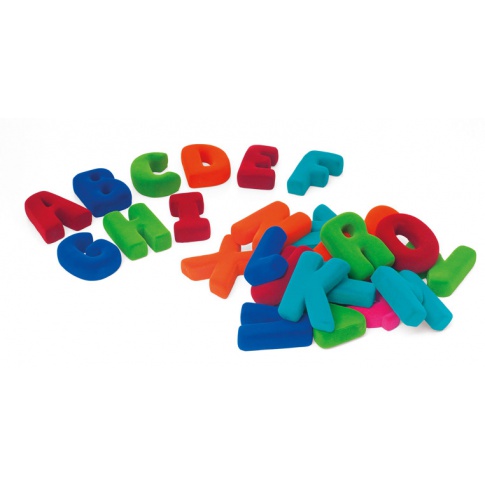 REGULAMIN MIĘDZYSZKOLNEGO KONKURSU DLA DZIECI 
Z KLAS 0-III ORAZ ICH RODZICÓW I WYCHOWAWCÓWCele konkursu:- rozwijanie kreatywności;- rozbudzanie ciekawości poznawczej, w tym zainteresowania literami, poprzez  ich wielozmysłowe poznawanie;- wspieranie twórczych form spędzania czasu wolnego wraz z rodzicami;- rozwijanie kompetencji  osobistych i społecznych takich jak umiejętność współpracy 
w dążeniu do wspólnego celu, wytrwałość w wieloetapowej pracy, szukanie kreatywnych rozwiązań, itp.ORGANIZATOR: Szkoła Podstawowa im. Danuty Siedzikówny Inki w EłkuKOORDYNATORZY: Gracjana Juszkiewicz, Renata Homolka, Anna Pillar-LisowskaADRESACI KONKURSU: Dzieci klas 0-III wraz z opiekunamiREGULAMIN:1. ZADANIE KONKURSOWE polega na wykonaniu LITER w dowolnej formie, ułatwiającej dzieciom zapamiętanie kształtu poszczególnych liter za pomocą zmysłów. Zachęcamy do wykorzystania różnorodnych materiałów takich jak: guziki, rzepy, pompony, wszelkiego rodzaju plecionki, sznurki, koraliki, itp. oraz  TRWAŁE materiały przyrodnicze jak np. skorupki z orzechów, nasiona czy patyki, surowce wtórne (nakrętki, kapsle), a także skarbów ukrytych w garażach tatusiów i dziadków takich jak śrubki, nakrętki, papiery ścierne, itp!  LICZY SIĘ PRZEDE WSZYSTKIM KREATYWNOŚĆ!Każdy uczestnik sam decyduje ile liter zaprezentuje w swojej pracy.2. Do konkursu można zgłaszać prace wykonane w parach RODZIC+DZIECKO, NAUCZUCIEL+DZIECKO lub inny dowolny opiekun z dzieckiem (Babcia, Dziadek, ciocia, wujek, starsze rodzeństwo, +DZIECKO).ZACHĘCAMY DO WŁĄCZENIA RODZICÓW W WYKONANIE PRAC KONKURSOWYCH W CELU PROPAGOWANIA WSPÓLNEGO SPĘDZANIA CZASU 
Z DZIECKIEM.  ZACHĘCAMY TAKŻE DO UDZIAŁU SENIORÓW- ICH POMYSŁOWOŚĆ POŁĄCZONA ZE WSPÓLNĄ ZABAWĄ Z WNUCZĘTAMI MOŻE PRZYNIEŚĆ NAPRAWDĘ WSPAIAŁE EFEKTY!!!3. Do każdej pracy należy dołączyć  (w taki sposób, aby na pewno się nie oderwała 
w transporcie) metryczkę zawierającą:Imię i nazwisko dziecka (+ wiek) i informacja z kim praca została wykonana                                               np. Ania Kowalska (lat 6) z Mamą                                               Tomek Kowalski (lat 8) z Dziadkiem StasiemDane kontaktowe: (adres placówki, klasa, wychowawca)Zgoda rodzica/opiekuna prawnego  na udział dziecka w konkursie.Wyrażam zgodę na udział mojego dziecka...................................................... w Konkursie "SENSORYCZNY ALFABET- KREATYWNE POZNAWANIE LITER" organizowanym przez SP im. Danuty Siedzikówny Inki w Ełku. Jednocześnie oświadczam, iż zapoznałem się z klauzulą informacyjną Organizatora dotyczącą przetwarzania danych osobowych i wyrażam zgodę na przetwarzanie danych osobowych mojego dziecka zgodnie z Rozporządzeniem Parlamentu Europejskiego i Rady (UE) 2016/679 z dnia 27 kwietnia 2016 r. w sprawie ochrony osób fizycznych w związku z przetwarzaniem danych osobowych i w sprawie swobodnego przepływu takich danych oraz uchylenia dyrektywy 95/46/WE (ogólne rozporządzenie o ochronie danych), publ. Dz. Urz. UE L Nr 119, s. 1 w celach wyłonienia zwycięskich prac w Konkursie oraz w celu zaprezentowania prac na stronie fb szkoły PS im. Danuty Siedzikówny Inki.................................................podpis rodzica4. Dane osobowe, będą przetwarzane TYLKO w celach konkursowych.5. Podczas wyłaniania zwycięskich prac jury będzie brało pod uwagę przede wszystkim:- pomysłowość;- pracochłonność;- estetykę;- zgodność z tematem i wymogami regulaminowymi.Organizator przewiduje nagrody rzeczowe za trzy pierwsze miejsca.6. Prace można zgłaszać do 10 marca 2023r:- prace należy pozostawić w sekretariacie Szkoły bądź,- w Sali nr 17mSZKOŁA PODSTAWOWA NR 2 W EŁKUIm. Danuty Siedzikówny InkiUl. Jana i Hieronima Małeckich 1, 19-300 Ełkz dopiskiem "SENSORYCZNY ALFABET"7. Prace zgłoszone w konkursie nie podlegają zwrotowi.9. Pytania dotyczące udziału w konkursie proszę zgłaszać pod adresem mailowym: swietlica_sp2elk@wp.pl wpisując w tytule KONKURS "SENSORYCZNY ALFABET".KLAUZULA INFORMACYJNA1) Administratorem Pani/Pana danych osobowych jest Szkoła Podstawowa nr 2 w Ełku reprezentowana przez dyrektora, ul. Jana i Hieronima Małeckich 1, 19-300 Ełk, 
tel. 87 732 60 20  1. W sprawach z zakresu ochrony danych osobowych mogą Państwo kontaktować się z Inspektorem Ochrony Danych pod adresem e-mail: inspektor@cbi24.pl. 2. Dane osobowe będą przetwarzane w celu wyłonienia zwycięskich prac w konkursie "Sensoryczny alfabet- kreatywne poznawanie liter" oraz w celu zaprezentowania prac na stronie internetowej Organizatora.1. Dane osobowe będą przetwarzane do czasu cofnięcia zgody na przetwarzanie danych osobowych.2. Podstawą prawną przetwarzania danych jest art. 6 ust. 1 lit. a) ww. Rozporządzenia.3. Odbiorcami Pani/Pana danych będą podmioty, które na podstawie zawartych umów przetwarzają dane osobowe w imieniu Administratora.4. Osoba, której dane dotyczą ma prawo do:- żądania dostępu do danych osobowych oraz ich sprostowania, usunięcia lub ograniczenia przetwarzania danych osobowych.- cofnięcia zgody w dowolnym momencie bez wpływu na zgodność z prawem przetwarzania, którego dokonano na podstawie zgody przed jej cofnięciem.- wniesienia skargi do organu nadzorczego w przypadku gdy przetwarzanie danych odbywa się z naruszeniem przepisów powyższego rozporządzenia tj. Prezesa Ochrony Danych Osobowych, ul. Stawki 2, 00-193 Warszawa.Podanie danych osobowych jest dobrowolne a zgłoszenie pracy projektowej jest jednoznaczne z wyrażeniem zgody na ich przetwarzanie w /w celach.Ponadto informujemy, iż w związku z przetwarzaniem Pani/Pana danych osobowych nie podlega Pan/Pani decyzjom, które się opierają wyłącznie na zautomatyzowanym przetwarzaniu, w tym profilowaniu, o czym stanowi art. 22 ogólnego rozporządzenia 
o ochronie danych osobowych.OŚWIADCZENIE O WYRAŻENIU ZGODYWyrażam zgodę na przetwarzanie moich danych osobowych zgodnie z Rozporządzeniem Parlamentu Europejskiego i Rady (UE) 2016/679 z dnia 27 kwietnia 2016 r. w sprawie ochrony osób fizycznych w związku z przetwarzaniem danych osobowych i w sprawie swobodnego przepływu takich danych oraz uchylenia dyrektywy 95/46/WE (ogólne rozporządzenie o ochronie danych), publ. Dz. Urz. UE L Nr 119, s. 1 w celach wyłonienia zwycięskich prac w konkursie "Sensoryczny alfabet-kreatywne poznawanie liter" oraz w celu zaprezentowania prac konkursowych na stronie internetowej Organizatora.Zgoda rodzica/opiekuna prawnego  na udział dziecka w konkursie.Wyrażam zgodę na udział mojego dziecka...................................................... w Konkursie "SENSORYCZNY ALFABET- KREATYWNE POZNAWANIE LITER" organizowanym przez SP im. Danuty Siedzikówny Inki w Ełku. Jednocześnie oświadczam, iż zapoznałem się z klauzulą informacyjną Organizatora dotyczącą przetwarzania danych osobowych i wyrażam zgodę na przetwarzanie danych osobowych mojego dziecka zgodnie z Rozporządzeniem Parlamentu Europejskiego i Rady (UE) 2016/679 z dnia 27 kwietnia 2016 r. w sprawie ochrony osób fizycznych w związku z przetwarzaniem danych osobowych i w sprawie swobodnego przepływu takich danych oraz uchylenia dyrektywy 95/46/WE (ogólne rozporządzenie o ochronie danych), publ. Dz. Urz. UE L Nr 119, s. 1 w celach wyłonienia zwycięskich prac w Konkursie oraz w celu zaprezentowania prac na stronie fb szkoły PS im. Danuty Siedzikówny Inki.................................................Podpis rodzica